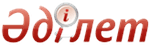 Об утверждении критериев оценки степени риска и проверочного листа в области атомной энергииСовместный приказ Министра энергетики Республики Казахстан от 23 декабря 2015 года № 747 и Министра национальной экономики Республики Казахстан от 28 декабря 2015 года № 811. Зарегистрирован в Министерстве юстиции Республики Казахстан 30 декабря 2015 года № 12678      В соответствии с подпунктом 2) пункта 2 статьи 86, пунктом 2 статьи 141 и пунктом 1 статьи 143 Предпринимательского кодекса Республики Казахстан от 29 октября 2015 года ПРИКАЗЫВАЕМ:
      1. Утвердить:
      1) критерии оценки степени риска субъектов в области атомной энергии, согласно приложению 1 к настоящему совместному приказу;
      2) проверочный лист в сфере государственного контроля в области атомной энергии, согласно приложению 2 к настоящему совместному приказу.
      2. Признать утратившим силу совместный приказ Министра национальной экономики Республики Казахстан от 14 августа 2015 года № 608 и Министра энергетики Республики Казахстан от 5 августа 2015 года № 513 «Об утверждении критериев оценки степени риска и формы проверочного листа в области атомной энергии» (зарегистрирован в Реестре государственной регистрации нормативных правовых актов за № 12041, опубликованный в информационно-правовой системе «Әділет» от 28 сентября 2015 года).
       3. Комитету атомного и энергетического надзора и контроля Министерства энергетики Республики Казахстан в установленном законодательстве порядке обеспечить: 
      1) государственную регистрацию настоящего совместного приказа в Министерстве юстиции Республики Казахстан;
      2) направление на официальное опубликование копии настоящего совместного приказа в течение десяти календарных дней после его государственной регистрации в Министерстве юстиции Республики Казахстан в периодических печатных изданиях и в информационно–правовую систему «Әділет»;
      3) направление копии настоящего совместного приказа в течении десяти календарных дней со дня его получения в республиканское государственное предприятие на праве хозяйственного ведения «Республиканский центр правовой информации» Министерства юстиции Республики Казахстан;
      4) размещение настоящего совместного приказа на интернет–ресурсе Министерства энергетики Республики Казахстан и на интранет–портале государственных органов;
      5) в течение десяти рабочих дней после государственной регистрации настоящего совместного приказа в Министерстве юстиции Республики Казахстан представление в Департамент юридической службы Министерства энергетики Республики Казахстан сведений об исполнении мероприятий, предусмотренных подпунктами 2), 3) и 4) настоящего пункта.
      4. Контроль за исполнением настоящего совместного приказа возложить на курирующего вице-министра энергетики Республики Казахстан.
      5. Настоящий совместный приказ вводится в действие по истечении десяти календарных дней после дня его первого официального опубликования.      «СОГЛАСОВАН»
      Председатель Комитета 
      по правовой статистике и специальным
      учетам Генеральной прокуратуры
      Республики Казахстан
      _____________ С. Айтпаева 
      21 декабря 2015 года  Приложение 1            
 к совместному приказу      
 Министра энергетики       
 Республики Казахстан      
от 23 декабря 2015 года № 747
 и Министра национальной    
 экономики Республики Казахстан 
от 28 декабря 2015 года № 811   Критерии оценки степени риска субъектов в области атомной
энергии   1. Общие положения      1. Настоящие Критерии оценки степени риска субъектов в области атомной энергии (далее - Критерии) разработаны в соответствии с подпунктом 2) пункта 2 статьи 86 Предпринимательского кодекса Республики Казахстан от 29 октября 2015 года и Закона Республики Казахстан от 14 апреля 1997 года «Об использовании атомной энергии» с целью отнесения организаций, занимающихся деятельностью по использованию атомной энергии (далее – субъекты в области атомной энергии), по степеням риска.
      2. Критерии формируются посредством объективных и субъективных критериев.
      3. Понятия и определения, используемые в настоящих Критериях, применяются в соответствии с законодательством в области государственного контроля и надзора Республики Казахстан.
      Риск - вероятность причинения вреда в результате деятельности проверяемого субъекта в области использования атомной энергии жизни или здоровью человека, окружающей среде, законным интересам физических и юридических лиц, имущественным интересам государства с учетом степени тяжести его последствий.   2. Объективные критерии оценки степени рисков      4. Объективные критерии определяются исходя из четырех категорий потенциальной радиационной опасности:
      1) к I категории относятся установки, при аварии на которых возможно радиационное воздействие на население за пределами санитарно-защитной зоны ядерные, радиационные и электрофизические установки (далее – ЯРЭУ) и могут потребоваться меры по защите населения;
      2) ко II категории относятся установки, при аварии на которых радиационное воздействие ограничивается территорией санитарно-защитной зоны ЯРЭУ;
      3) к III категории относятся установки, радиационное воздействие которых ограничивается площадкой размещения ЯРЭУ;
      4) к IV категории относятся установки, радиационное воздействие которых ограничивается только рабочими помещениями или рабочими местами ЯРЭУ.
      5. К группе высокой степени риска относятся субъекты (объекты) по категории потенциальной радиационной опасности в области использования атомной энергии:
      1) I категория – атомные электростанции;
      2) II категория – субъекты (объекты):
      исследовательские ядерные (атомные) реакторы;
      ускорители заряженных частиц;
      установки по изготовлению ядерного топлива и его компонентов;
      хранилища радиоактивных отходов;
      установки по добыче и переработке природного урана;
      отработавшее ядерное топливо;
      ядерные материалы;
      3) III категория – субъекты (объекты):
      радиоизотопное оборудование (медицинские гамма-терапевтические установки, радиоизотопные дефектоскопы, радиоизотопные досмотровые установки);
      рентгеновское оборудование (медицинское рентгеновское оборудование, рентгеновские дефектоскопы);
      закрытые радиоактивные вещества, радиоактивные источники ионизирующего излучения;
      4) деятельность в области атомной энергии:
      транспортировка радиоактивных веществ, радиоизотопных источников ионизирующего излучения, радиоактивных отходов;
      обеспечение физической защиты ядерных установок и ядерных материалов.
      6. К группе, не отнесенной к высокой степени риска, относятся субъекты (объекты) по категории потенциальной радиационной опасности в области использования атомной энергии:
      1) IV категория – субъекты (объекты):
      рентгеновское оборудование (досмотровые установки для контроля багажа и ручной клади, анализаторы, датчики, измерители);
      2) деятельность в области атомной энергии:
      предоставление услуг в области использования атомной энергии;
      деятельность на территориях бывших испытательных ядерных полигонов и других территориях, загрязненных в результате проведенных ядерных взрывов;
      специальная подготовка специалистов и персонала для деятельности, связанной с использованием атомной энергии.
      7. В отношении проверяемых субъектов (объектов), отнесенных к высокой степени риска, применяется особый порядок проведения проверок на основании полугодовых графиков.
      8. Периодичность проведения проверок для субъектов в области атомной энергии указанных в подпунктах 1) и 2) пункта 5 не должна быть чаще одного раза в год. Для субъектов указанных в подпункте 3) пункта 5 периодичность проведения проверок установлена раз в 3 года.   3. Субъективные критерии оценки степени рисков      9. Субъективные критерии разработаны на основании требований ядерной и (или) радиационной безопасности, ядерной физической безопасности (далее – требования) перечисленных в проверочных листах, которые подразделены на три степени: грубая, значительная, незначительная и приведены в приложении к настоящим Критериям.
      10. Грубое нарушение – нарушения, которые могут привести к переоблучению, радиационному загрязнению территории предприятия и/или окружающей среды или потеря управления источником ионизирующего излучения на объектах I и II категории.
      Значительное нарушение – нарушение санитарно-эпидемиологических требований к обеспечению радиационной безопасности на объектах I, II и III категории.
      Незначительное нарушение – несоблюдение условий квалификационных требований для деятельности в сфере использования атомной энергии на объектах IV категории.
      11. При расчете показателя степени риска определяется удельный вес не выполненных требований.
      12. Одно невыполненное требование грубой степени приравнивается к показателю 100.
      В случае если грубых нарушений требований не выявлено, то для определения показателя степени риска рассчитывается суммарный показатель по нарушениям требований значительной и незначительной степени.
      13. При определении показателя значительных нарушений применяется коэффициент 0,7 и данный показатель рассчитывается по следующей формуле:
      з = (2 х 100/1) х 0,7
      где:
      з – показатель значительных нарушений;
      1 – общее количество значительных требований;
      2 - количество нарушенных значительных требований.
       14. При определении показателя незначительных нарушений применяется коэффициент 0,3 и данный показатель рассчитывается по следующей формуле: 
      н = (2 х 100/1) х 0,3
      где:
      н – показатель незначительных нарушений;
      1 – общее количество незначительных требований;
      2 - количество нарушенных незначительных требований.
      15. Общий показатель степени риска () рассчитывается по шкале от 0 до 100 и определяется путем суммирования показателей по следующей формуле:
       = з + н
      где:
       - общий показатель степени риска;
      з - показатель значительных нарушений;
      н - показатель незначительных нарушений.
      16. По общему показателю степени риска проверяемый субъект (объект) высокой степени риска:
      1) освобождается от особого порядка проведения проверок с периодичностью установленной в пункте 8 настоящих Критерий - при показателе степени риска от 0 до 60;
      2) не освобождается от особого порядка проведения проверок - при показателе степени риска от 60 до 100.
      17. Освобожденный от особого порядка проведения проверок проверяемый субъект (объект) с нарушениями получивший показатель степени риска до 60, по истечении сроков устранения нарушений проверяется во внеплановом порядке с целью контроля исполнения предписания об устранении выявленных нарушений.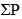   Приложение            
к Критериям оценки степени рисков,
применяемые в области атомной энергии             Субъективные критерии оценки степени рисков  Приложение 2          
 к совместному приказу   
Министра национальной экономики
 Республики Казахстан    
от 28 декабря 2015 года № 811
 и Министра энергетики   
 Республики Казахстан    
от 23 декабря 2015 года № 747                            Проверочный лист
    в сфере государственного контроля в области атомной энергииГосударственный орган, назначивший проверку       ___________________
Акт о назначении проверки       _____________________________________
                                         (№, дата)
Наименование проверяемого субъекта (объекта)      ___________________
(ИИН), БИН проверяемого субъекта (объекта)      _____________________
Адрес места нахождения                 ______________________________Должностное (ые) лицо(а) ______________ _________ ___________________
        (должность) (подпись) (Фамилия Имя Отчество (при его наличии)
                         ______________ _________ ___________________
        (должность) (подпись) (Фамилия Имя Отчество (при его наличии)Руководитель проверяемого
субъекта                 ______________ _________ ___________________
        (должность) (подпись) (Фамилия Имя Отчество (при его наличии)© 2012. РГП на ПХВ Республиканский центр правовой информации Министерства юстиции Республики КазахстанМинистр
 национальной экономики 
Республики Казахстан
 _____________ Е. Досаев Министр энергетики
Республики Казахстан_____________ В. Школьник№ п/пКритерииСтепень показателя1.Обеспечение физической защиты ядерных материалов и ядерных установок (для I и II категорий)Грубая2. Обеспечение технического условия на защитное технологическое оборудование (камеры, боксы, вытяжные шкафы), а также сейфы, контейнеры для радиоактивных отходов, транспортные средства, транспортные упаковочные комплекты, контейнеры, предназначенные для хранения и перевозки радиоактивных веществ, фильтры системы пыле-, газоочистки, средства индивидуальной защиты, имеющие санитарно-эпидемиологическое заключение (для I, II и III категорий)Значительная3.Обеспечение безопасной транспортировки радионуклидных источников излучения в контейнерах и упаковках на специальных транспортных средствах, имеющие санитарно-эпидемиологическое заключение и оборудованные знаками радиационной опасности груза с требованиями действующих стандартов (для I, II и III категорий)Значительная4.Планирование и проведение мероприятий по обеспечению радиационной безопасности персонала и населения при нормальной работе объекта, его реконструкции и выводе из эксплуатации, а так же при радиационных авариях (для I, II и III категорий)Значительная5.Порядок оповещения и информирования по обеспечению мероприятий по защите персонала и населения от радиационной аварии и ее последствий (для I и II категорий)Значительная6. Действия персонала при аварии по обеспечению мероприятий по защите персонала и населения от радиационной аварии и ее последствий (для I и II категорий)Значительная7.Меры по локализации и ликвидации очагов (участков) радиоактивного загрязнения по обеспечению мероприятий по защите персонала и населения от радиационной аварии и ее последствий (для I и II категорий)Грубая8.Подготовка и тренировка персонала объектов к действиям в случае аварии по обеспечению мероприятий по защите персонала и населения от радиационной аварии и ее последствий (для I и II категорий)Значительная9.Наличие приказа о назначении ответственных лиц за радиационную безопасность (для всех категорий)Значительная10.Обеспечение организации учета и контроля источников ионизирующего излучения (для всех категорий)Значительная11.Наличие утвержденного списка лиц, допущенных к работе с источниками ионизирующего излучения (персонал, отнесенный к категории «А» - лица, работающие с техногенными источниками излучения) (для всех категорий)Значительная12.Наличие актов инвентаризации источников радиоактивных веществ, приборов и установок содержащих радиоактивные вещества (для всех категорий)Значительная 13.Обеспечение радиационного контроля с использованием индивидуальных дозиметров персоналом категории А (для всех категорий)Значительная14.Наличие средств индивидуальной защиты для объектов I и II категорий (атомные станции, исследовательские ядерные установки)Грубая 15.Наличие средств индивидуальной защиты для объектов III категории (медицинские учреждения, геофизические исследования, рентгеновская и радиоизотопная дефектоскопия) Значительная16.Наличие средств индивидуальной защиты для объектов IV категории (рентгеновские и радиоизотопные анализаторы, датчики, измерители) Незначительная17.Определение контрольных уровней радиационных факторов для объектов I и II категорий (атомные станции, исследовательские ядерные установки) Грубая 18.Определение контрольных уровней радиационных факторов для объектов III категории (медицинские учреждения, геофизические исследования, рентгеновская и радиоизотопная дефектоскопия) Значительная19Определение контрольных уровней радиационных факторов для объектов IV категории (рентгеновские и радиоизотопные анализаторы, датчики, измерители) Незначительная№Перечень требованийТребуетсяНе требуетсяСоответствуетНе соответствует124567Объекты I и II категории потенциальной радиационной опасности:Объекты I и II категории потенциальной радиационной опасности:Объекты I и II категории потенциальной радиационной опасности:Объекты I и II категории потенциальной радиационной опасности:Объекты I и II категории потенциальной радиационной опасности:Объекты I и II категории потенциальной радиационной опасности:1.Обеспечение физической защиты ядерных материалов и ядерных установок 2.Обеспечение технического условия на защитное технологическое оборудование (камеры, боксы, вытяжные шкафы), а также сейфы, контейнеры для радиоактивных отходов, транспортные средства, транспортные упаковочные комплекты, контейнеры, предназначенные для хранения и перевозки радиоактивных веществ, фильтры системы пыле-, газоочистки, средства индивидуальной защиты, имеющие санитарно-эпидемиологическое заключение3.Обеспечение безопасной транспортировки радионуклидных источников излучения в контейнерах и упаковках на специальных транспортных средствах, имеющие санитарно-эпидемиологическое заключение и оборудованные знаками радиационной опасности груза с требованиями действующих стандартов4.Планирование и проведение мероприятий по обеспечению радиационной безопасности персонала и населения при нормальной работе объекта, его реконструкции и выводе из эксплуатации, а так же при радиационных авариях5.Порядок оповещения и информирования по обеспечению мероприятий по защите персонала и населения от радиационной аварии и ее последствий 6.Действия персонала при аварии по обеспечению мероприятий по защите персонала и населения от радиационной аварии и ее последствий 7.Меры по локализации и ликвидации очагов (участков) радиоактивного загрязнения по обеспечению мероприятий по защите персонала и населения от радиационной аварии и ее последствий 8.Подготовка и тренировка персонала к действиям в случае аварии по обеспечению мероприятий по защите персонала и населения от радиационной аварии и ее последствий 9.Наличие приказа о назначении ответственных лиц за радиационную безопасность 10.Обеспечение организации учета и контроля источников ионизирующего излучения 11.Наличие утвержденного списка лиц, допущенных к работе с источниками ионизирующего излучения (персонал, отнесенный к категории «А» - лица, работающие с техногенными источниками излучения) 12.Наличие актов инвентаризации источников радиоактивных веществ, приборов и установок содержащих радиоактивные вещества 13.Обеспечение радиационного контроля с использованием индивидуальных дозиметров персоналом категории А 14.Наличие средств индивидуальной защиты (атомные станции, исследовательские ядерные установки) 15.Определение контрольных уровней радиационных факторов (атомные станции, исследовательские ядерные установки) Объекты III категории потенциальной радиационной опасности:Объекты III категории потенциальной радиационной опасности:Объекты III категории потенциальной радиационной опасности:Объекты III категории потенциальной радиационной опасности:Объекты III категории потенциальной радиационной опасности:Объекты III категории потенциальной радиационной опасности:1.Обеспечение технического условия на защитное технологическое оборудование (камеры, боксы, вытяжные шкафы), а также сейфы, контейнеры для радиоактивных отходов, транспортные средства, транспортные упаковочные комплекты, контейнеры, предназначенные для хранения и перевозки радиоактивных веществ, фильтры системы пыле-, газоочистки, средства индивидуальной защиты, имеющие санитарно-эпидемиологическое заключение.2.Обеспечение безопасной транспортировки радионуклидных источников излучения в контейнерах и упаковках на специальных транспортных средствах, имеющие санитарно-эпидемиологическое заключение и оборудованные знаками радиационной опасности груза с требованиями действующих стандартов. 3.Планирование и проведение мероприятий по обеспечению радиационной безопасности персонала и населения при нормальной работе объекта, его реконструкции и выводе из эксплуатации, а так же при радиационных авариях4.Наличие приказа о назначении ответственных лиц за радиационную безопасность5.Обеспечение организации учета и контроля источников ионизирующего излучения6.Наличие утвержденного списка лиц, допущенных к работе с источниками ионизирующего излучения (персонал, отнесенный к категории «А» - лица, работающие с техногенными источниками излучения)7.Наличие актов инвентаризации источников радиоактивных веществ, приборов и установок содержащих радиоактивные вещества8.Обеспечение радиационного контроля с использованием индивидуальных дозиметров персоналом категории А9.Наличие средств индивидуальной защиты (медицинские учреждения, геофизические исследования, рентгеновская и радиоизотопная дефектоскопия)10.Определение контрольных уровней радиационных факторов (медицинские учреждения, геофизические исследования, рентгеновская и радиоизотопная дефектоскопия)Объекты IV категории потенциальной радиационной опасности:Объекты IV категории потенциальной радиационной опасности:Объекты IV категории потенциальной радиационной опасности:Объекты IV категории потенциальной радиационной опасности:Объекты IV категории потенциальной радиационной опасности:Объекты IV категории потенциальной радиационной опасности:1.Наличие приказа о назначении ответственных лиц за радиационную безопасность2.Обеспечение организации учета и контроля источников ионизирующего излучения3.Наличие утвержденного списка лиц, допущенных к работе с источниками ионизирующего излучения (персонал, отнесенный к категории «А» - лица, работающие с техногенными источниками излучения)4.Наличие актов инвентаризации источников радиоактивных веществ, приборов и установок содержащих радиоактивные вещества5.Обеспечение радиационного контроля с использованием индивидуальных дозиметров персоналом категории А6.Наличие средств индивидуальной защиты (рентгеновские и радиоизотопные анализаторы, датчики, измерители)7.Определение контрольных уровней радиационных факторов (рентгеновские и радиоизотопные анализаторы, датчики, измерители)